                              Информация для педагогов Психологические особенности подростков, определяющие их участие в группах девиантного характера.Основными причинами , которые ведут к тому, что дети попадают в группы девиантного  характера  являются:- противоречия между потребностями проявить самостоятельность и реальными возможностями её осуществления.-подросток считает себя взрослым оставаясь по своим силам ребёнком ( «Я сам взрослый и поэтому взрослым не доверяю и они мне не указ»)-подросток больше всего нуждается в референтной группе, он хочет входить в ту или иную группу. считаться её полноправным членом, жить по её законам. Но именно группы подростков наиболее замкнуты и трудно принимают в себя «новичков». что часто создаёт  особое пространство одиночества вокруг подростка с трудностями в общении;- для подросткового возраста характерно отстаивания своего права на уникальность и индивидуальность при этом быть «не на кого не похожим» и  «быть как все».В силу наличия данных противоречий и сложности подросткового возраста в целом, внутренних и внешних условий развития подростков, могут возникать ситуации, которые нарушают нормальный ход личностного становления. Они в свою очередь, создают объективные предпосылки для возникновения и проявления девиантного поведения  у подростков. В настоящее время наблюдается  возрастание именно экстремальных форм поведения среди подростков.К экстремальному поведению относятся  поездки снаружи метро, электричек и поездов, неформальные передвижения по высотным точкам зданий, исследование искусственных подземных сооружений в познавательных либо развлекательных целях и другие. Экстремальные развлечения несовершеннолетних являются зацепинг, трейнсерфинг.Психолог Т.Д.Марцинковскя отмечает, что  общение подростков  со сверстниками  является ведущей деятельностью  в этом возрасте. При этом для подростка важны не только  контакты, но и признание сверстников. Ориентация на нормы группы  и стремление им соответствовать повышает комфортность. Поэтому необходимо  учитывать  уровень развития, ценностные ориентации, той группы, в которую входит подросток, чтобы понять, что может ей дать подросток и что группа может дать ему. Особенно важен в этом плане анализ ценностей и содержания  деятельности неформальных, стихийно возникающих подростковых групп, проводя в таких группах большую часть времени, черпая из общения в них наиболее ценную для   себя информацию, следуя образцам, подростки формируют направленность своего поведения, которое может быть как просоциальным, так и антисоциальным, девиантным.Обстоятельный анализ социальных групп подростков с девиантной ориентацией  проведён Т.Д. Владимировой, которая выявила следующие аспекты  поведения подростков  в девиантных группах. Прежде  всего, подростковый возраст требует романтики и героизма, и ещё он требует моральных правил, на которые мог бы ориентироваться, которые мог бы выполнять  и против которых мог бы бунтовать. И н этом  фоне активно и целенаправленно действуют  различные  группировки. Все они предлагают то, в чем нуждаются подростки: какую-то идею, которая кажется ему высшей, внутригрупповую мораль, которая берёт на себя функции нравственного закона, организацию, принадлежность к которой в этом возрасте удовлетворяет базальную потребность, в защите значительно выше, чем какая-нибудь  случайная группа, возможность  внутри группы реализовать потребность в интимно-личностном общении и стремление к длительным эмоциональным контактам (иметь друзей), возможность к самореализации и самоутверждению путём выполнения значимых для группы действий, наличием жёсткой  иерархии, позволяющей члену группы чувствовать себя защищённым и свободным от ответственности за себя и свои поступки.Для подросткового возраста так же характерна так называемая  реакция эмансипации. Коротко  этот феномен можно охарактеризовать  как мощное стремление к автономности, отдаление от семьи и взрослых, к избавлению от опеки. Подобную свободу или её иллюзию даёт улица. На первом плане среди референтно значимых людей всегда оказываются  сверстники, друзья, подруги и родители часто занимают самое последнее место, даже после учителей. Эта  обычная  возрастная  тенденция  перерастает в серьезную проблему для тех детей, которые  не имеют нормальных семейных  отношений и заботливых родителей. Поэтому практически все   безнадзорные дети и подростки  входят  в состав  асоциальных и антисоциальных групп. Это связанно в первую очередь с тем, что для подростка «группы риска» неформальная  среда общения очень часто является  единственной  сферой  социализации, нередко, имея сложные взаимоотношения в семье, не посещая  учебное заведение и какое-либо досуговое  учреждение, подросток  вынужден примыкать к тому или иному  объединению, автоматически принимая систему его норм и ценностей, которая не всегда оказывается социально положительной. Для большего числа девиантных подростков ценностные ориентации и моральные принципы, проповедуемые референтной группой, являются личностно значимыми, а нормы поведения. принятые в ней, более привлекательны, чем те. которые установлены в семье и образовательном учреждении.Продолжая данную тему, приведём мнение И.П.Башкатова, который считает, что неформальные группы подростков - это особый социальный  организм со своими специфическими законами возникновения, развития и функционирования. Они имеют свои нормы, ценности, цели, интересы, какие-либо групповые мотивы и потребности, мотивы и потребности. Мотивы объединения подростков в такие группы-самые разнообразные. Это могут быть общие интересы и склонности, единство судеб, преклонение перед силой. отвагой и независимостью новых друзей, отвращением к одиночеству, желание продемонстрировать перед новыми знакомыми свою силу, ловкость и осведомлённость. Пониженное самоуважение статистически  связанно у подростков практически со всеми  видами   девиантного поведения - нечестностью, принадлежностью к преступным группам, совершениям  правонарушений, употреблением  наркотиков, пьянством, агрессивным, суицидальным и экстремальным поведением. 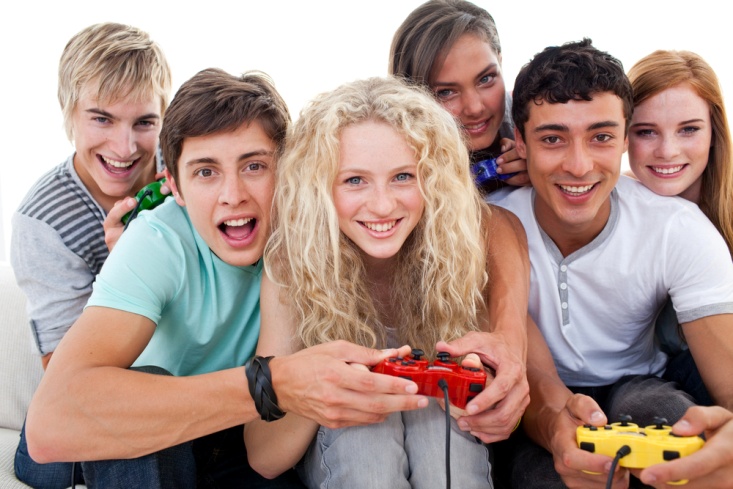 Список литературыМетодические рекомендации по профилактике зацепинга среди несовершеннолетних